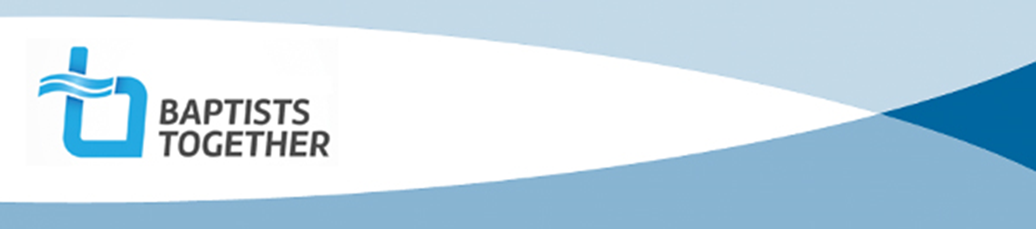 NAMs’ blank diary pageBaptist Union of Great Britain, PO Box 44, 129 Broadway, Didcot, Oxon OX11 8RTTel: 01235 517700   Email: ministries@baptist.org.uk    Website: www.baptist.org.uk   BUGB operates as a charitable incorporated organisation (CIO) with registered Charity Number: 1181392NAM diary page for week commencing:MondayTuesdayWednesdayThursdayFridaySaturdaySunday